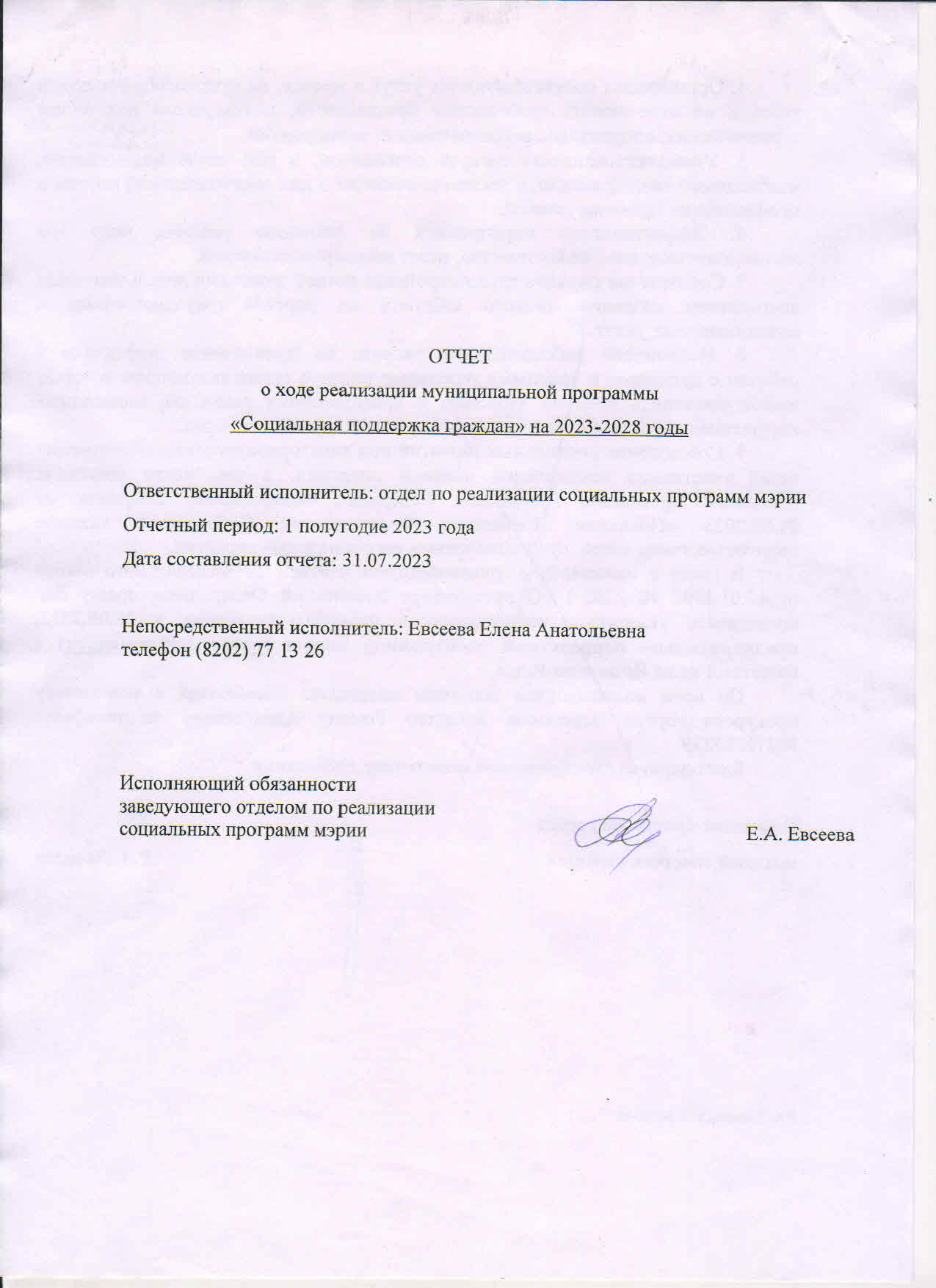 Сведения о достижении значений целевых показателей (индикаторов)Программы, сведения о порядке сбора информации и методике расчета значений целевых показателей (индикаторов)Муниципальная программа «Социальная поддержка граждан» на 2023 - 2028 годы» (далее – Программа) утверждена постановлением мэрии города от 27.10.2022            № 3105. Программа разработана в целях поддержания качества жизни отдельных категорий граждан. Сведения о достижении значений целевых показателей (индикаторов) Про-граммы, сведения о порядке сбора информации и методике расчета значений целевых показателей (индикаторов) Программы содержатся в приложениях 1, 2 соответственно.Результаты реализации основных мероприятий Программыза 1 полугодие 2023 годаЗа 1 полугодие 2023 года в разрезе основных задач Программы были достигнуты следующие результаты реализации Программы:1. В рамках задачи 1 «Участие в создании условий для обеспечения отдыха и оздоровления детей в оздоровительных учреждениях»:	количество детей работников органов городского самоуправления и муниципальных учреждений города, отдохнувших в организациях отдыха детей и их оздоровления, составило 0 детей;	проведены мероприятия по сохранению и развитию 2 загородных оздоровительных учреждений, созданию условий для беспрепятственного доступа детей-инвалидов и детей с ограниченными возможностями здоровья к местам отдыха;	вместимость 2 загородных оздоровительных учреждений в течение отчетного года, в которых были проведены мероприятия по сохранению и развитию, созданию условий для беспрепятственного доступа детей-инвалидов и детей с ограниченными возможностями здоровья к местам отдыха, составила 5 481 место.	2. В рамках задачи 2 «Создание условий для поддержания качества жизни от-дельных категорий граждан» и задачи 3 «Создание условий для привлечения медицинских работников на вакантные места в бюджетные учреждения здравоохранения, расположенные на территории города» достигнуты следующие результаты:	обеспечено полное и своевременное предоставление мер социальной поддержки 1108 гражданам, в том числе отдельным категориям работников бюджетных учреждений здравоохранения, предусмотренных нормативными правовыми актами мэрии города (выплата ежемесячного социального пособия на оздоровление работникам учреждений здравоохранения, выплата ежемесячной денежной компенсации расходов по найму (поднайму) жилых помещений специалистам учреждений здравоохранения, оказание социальной помощи работникам бюджетных учреждений здравоохранения при приобретении жилого помещения, выплата вознаграждений лицам, имеющим Почетный знак «За особые заслуги перед городом Череповцом», выплата вознаграждений лицам, имеющим звание «Почетный гражданин города Череповца», социальная поддержка пенсионеров на условиях договора пожизненного содержания с иждивением, оплата услуг бани по льготным помывкам, единовременная денежная выплата в связи с рождением одновременно троих и более детей);	обеспечено размещение и питание в пункте временного размещения и питания 135 лиц, прибывших в экстренном массовом порядке.	3. В рамках задачи 4 «Обеспечение приоритета семейного устройства детей - сирот и детей, оставшихся без попечения родителей» достигнуты следующие результаты:	количество опекунов, с которыми заключены договоры о вознаграждении, составило 101 человек;	количество опекунов, с которыми впервые заключены договоры о вознаграждении составило 14 человек;доля детей-сирот и детей, оставшихся без попечения родителей, проживающих в семьях граждан, составила 79,3 %;доля фактов отмены решений о передаче ребенка на воспитание в семью и возвратов в организацию для детей-сирот и детей, оставшихся без попечения родителей, от общего числа детей, переданных на воспитание в семьи граждан, составила 15,3 %.	4. В рамках задачи 5 «Обеспечение социальной защищенности детей - сирот и детей, оставшихся без попечения родителей» мероприятия в соответствии с планом работы отдела опеки и попечительства мэрии выполнены на уровне 96 %.Сведения о степени выполнения основных мероприятий Программы за 1 полугодие 2023 года представлены в приложении 3 к отчету.Результаты использования бюджетных ассигнований городскогобюджета и иных средств на реализацию ПрограммыОтчет об использовании бюджетных ассигнований городского бюджета на реализацию Программы, а также информация о расходах городского, федерального, областного бюджетов, внебюджетных источников на реализацию целей Программы содержатся в приложениях 4, 5 соответственно.Информация о внесенных ответственным исполнителем в 1 полугодии 2023 года изменениях в Программу В 1 полугодии 2023 года в Программу были внесены следующие изменения:1. В соответствии с постановлением мэрии от 08.02.2023 № 327:- уточнены расходы на реализацию основного мероприятия 2 «Сохранение и развитие сети муниципальных загородных оздоровительных лагерей, а также комплекса муниципального имущества, используемого для обеспечения деятельности загородных оздоровительных лагерей, создание условий для беспрепятственного доступа детей-инвалидов и детей с ограниченными возможностями здоровья к местам отдыха» (далее – основное мероприятие 2) в 2023 году за счет средств областного и городского бюджетов на 2023-2024 годы; - скорректированы значения целевых показателей по основному мероприятию 2 на 2024-2028 годы;- уточнены расходы на реализацию основного мероприятия 11 «Организация работы отдела опеки и попечительства мэрии по реализации основных задач, выполнению функций органов опеки и попечительства, в рамках переданных государственных полномочий в соответствии с отдельными законами Вологодской области» за счет средств областного бюджета на 2023-2028 годы;- включено новое основное мероприятие 12 «Оказание содействия в трудоустройстве незанятых инвалидов, в том числе инвалидов молодого возраста, на оборудованные (оснащенные) для них рабочие места» (далее – основное мероприятие 12) за счет средств областного бюджета на 2023 год. В связи с чем Программа дополнена новым целевым показателем по данному мероприятию «Количество оборудованных (оснащенных) рабочих мест для трудоустройства незанятых инвалидов, в том числе инвалидов молодого возраста».2. В соответствии с постановлением от 07.04.2023 № 963:- включено новое основное мероприятие 13 «Единовременная денежная выплата в связи с рождением одновременно троих и более детей» за счет средств городского бюджета на 2023 – 2028 годы. В связи с чем Программа дополнена новым целевым показателем по данному мероприятию «Количество лиц, получивших единовременную денежную выплату в связи с рождением одновременно троих и более детей»;- уточнены расходы на реализацию основного мероприятия 2 за счет средств областного и городского бюджетов на 2023 год;- уточнены расходы на реализацию основного мероприятия 6 «Оказание социальной помощи при приобретении жилого помещения работникам бюджетных учреждений здравоохранения» в 2023 году за счет средств городского бюджета, а также значение целевого показателя по данному мероприятию на 2023 год;- внесены изменения в перечень соисполнителей основного мероприятия 12 в 2023 году;- уточнена оценка объема налоговых расходов.3. В соответствии с постановлением от 19.04.2023 № 1105 включено новое основное мероприятие 14 «Возмещение затрат, связанных с размещением и питанием лиц, прибывших в экстренном массовом порядке» за счет средств областного бюджета на 2023 год. В связи с чем Программа дополнена новым целевым показателем «Количество лиц, прибывших в экстренном массовом порядке в пункт временного размещения и питания».Сведения о планируемых до конца текущего 2023 года изменениях в Программе На основании проведенного анализа предложения о внесении изменений в Программу в настоящее время отсутствуют. Приложение 1Сведения о достижении значений целевых показателей (индикаторов) Программы * - Фактические данные за 2022 год включены из отчетной информации по муниципальной программе «Социальная поддержка граждан» на 2022-2024 годы, утвержденной постановлением мэрии города от 26.10.2021 № 4136 (с изменениями и дополнениями).Приложение 2Сведения о порядке сбора информации и методике расчета значений целевых показателей (индикаторов) ПрограммыПриложение 3Сведения о степени выполнения основных мероприятий ПрограммыПриложение 4Отчет об использовании бюджетных ассигнований городского бюджета на реализацию ПрограммыПриложение 5Информация о расходах городского, федерального, областного бюджетов, внебюджетных источников на реализацию целей Программы№п/пНаименование целевого показателя (индикатора) ПрограммыЕдиницаизмеренияЗначение показателя (индикатора) ПрограммыЗначение показателя (индикатора) ПрограммыЗначение показателя (индикатора) ПрограммыЗначение показателя (индикатора) ПрограммыОбоснование недостижения или перевыполнения планового значения показателя (индикатора) на конец т.г., других изменений по показателям№п/пНаименование целевого показателя (индикатора) ПрограммыЕдиницаизмерения2022 год*текущий 2023 годтекущий 2023 годтекущий 2023 годОбоснование недостижения или перевыполнения планового значения показателя (индикатора) на конец т.г., других изменений по показателям№п/пНаименование целевого показателя (индикатора) ПрограммыЕдиницаизмерения2022 год*план 2023 годфакт по состоянию на 1 июляОжидаемое значение на конец года Обоснование недостижения или перевыполнения планового значения показателя (индикатора) на конец т.г., других изменений по показателям123456781.Количество детей работников органов городского самоуправления и муниципальных учреждений города, которым произведена компенсация части стоимости путевок в организации отдыха детей и их оздоровлениячел.1003850385Отклонение в значениях показателей обусловлено тем, что данная мера социальной поддержки предоставляется в заявительном порядке. В 1 полугодии 2023 года обращений граждан не поступало2.Размер компенсации части стоимости путевок в организации отдыха детей и их оздоровления для детей работников органов городского самоуправления и муниципальных учреждений городаруб.не более 2500не более 25000не более 2500Отклонение в значениях показателей обусловлено тем, что данная мера социальной поддержки предоставляется в заявительном порядке. В 1 полугодии 2023 года обращений граждан не поступало3.Количество загородных оздоровительных учреждений, в которых проводятся мероприятия по их сохранению и развитию, созданию условий для беспрепятственного доступа детей-инвалидов и детей с ограниченными возможностями здоровья к местам отдыхаед.22224.Количество мест в загородных оздоровительных учреждениях в течение года, в которых проводятся мероприятия по их сохранению и развитию, созданию условий для беспрепятственного доступа детей-инвалидов и детей с ограниченными возможностями здоровья к местам отдыхамест в год3450365054815481Фактическое количество мест в загородных оздоровительных учреждениях зависит от их проектной мощности и количества смен 5.Количество лиц, получивших ежемесячное пособие на оздоровление работников учреждений здравоохранения чел.96110989761098Отклонение в значениях показателя обусловлено тем, что данная мера социальной поддержки предоставляется в заявительном порядке6.Количество лиц, получивших ежемесячную денежную компенсацию расходов по найму (поднайму) жилых помещений специалистам учреждений здравоохранениячел.53706370Отклонение в значениях показателя обусловлено тем, что данная мера социальной поддержки предоставляется в заявительном порядке7.Количество работников бюджетных учреждений здравоохранения, которым назначена единовременная социальная выплата при приобретении жилого помещениячел.110210Отклонение в значениях показателя обусловлено тем, что данная мера социальной поддержки предоставляется в заявительном порядке8.Количество работников бюджетных учреждений здравоохранения, получивших единовременную социальную выплату при приобретении жилого помещениячел.110210Отклонение в значениях показателя обусловлено тем, что данная мера социальной поддержки предоставляется в заявительном порядке9.Количество работников бюджетных учреждений здравоохранения, получивших социальные выплаты для субсидирования части ежемесячного платежа по ипотечному кредиту (займу) при приобретении жилого помещениячел.24161818Отклонение в значениях показателя обусловлено тем, что при подготовке проекта постановления мэрии города о внесении изменений в муниципальную программу в марте текущего года была допущена техническая ошибка в значении данного показателя. При внесении изменений в муниципальную программу данная ошибка будет устранена, а именно: значение показателя будет скорректировано до 18 человек10.Количество граждан, получивших выплаты вознаграждений, предусмотренных для лиц, имеющих Почетный знак «За особые заслуги перед городом Череповцом»чел.15171516Отклонение в значениях показателя обусловлено тем, что в 2022 году была прекращена выплата вознаграждений 1 гражданину в связи со смертью11.Количество граждан, получивших выплаты вознаграждений, предусмотренных для лиц, имеющих звание «Почетный гражданин города Череповца»чел913610Отклонение в значениях показателя обусловлено тем, что данная мера социальной поддержки предоставляется в заявительном порядке.1 гражданин, имеющий звание «Почетный гражданин города Череповца», отказался от выплат, 1 граждан – не обратился за выплатой вознаграждений, 1 гражданин получает только ежегодное материальное вознаграждение к Дню города.Кроме того, в 2022 году: - была прекращена выплата вознаграждений 2 гражданам в связи со смертью; - очередное звание «Почетный гражданин города Череповца» никому не было присвоено12.Количество договоров пожизненного содержания с иждивением шт.19221818Отклонение в значениях показателя обусловлено естественной убылью получателей ренты: в 1 полугодии текущего года прекращен 1 договор пожизненного содержания с иждивением в связи со смертью получателя ренты13.Количество м2 жилья, обслуживаемых по договорам пожизненного содержания с иждивениемм2736,8867,6701,0701,0Отклонение в значениях показателя обусловлено естественной убылью получателей ренты 14.Затраты на 1 м2 жилья, обслуживаемого по договорам пожизненного содержания с иждивениемруб.12 755,811 310,35 501,311 310,3Отклонение в значениях показателя обусловлено фактическими затратами, связанными с выплатой пожизненной ренты, оплатой коммунальных услуг, услуг по погребению и благоустройству мест захоронения, которые были понесены в 1 полугодии текущего года15.Количество граждан, воспользовавшихся мерой социальной поддержки по оплате услуг бани по льготным помывкамчел.930930Отклонение в значениях показателя обусловлено тем, что данная мера социальной поддержки предоставляется в заявительном порядке16.Доля мероприятий, выполненных в соответствии с планом работы отдела опеки и попечительства мэрии%100,0100,0-100,0В соответствии с методикой расчета у данного показателя годовая (ежегодно, на 1 января года, следующего за отчетным) временная характеристика17.Количество опекунов, с которыми заключены договоры о вознаграждении за счет средств областного бюджета чел.949810198Отклонение в значениях показателя обусловлено фактическим количеством обращений граждан за назначением возмездной опеки над недееспособными18.Количество опекунов, с которыми впервые заключены договоры о вознаграждении за счет средств областного бюджета в год чел.25301430Отклонение в значениях показателя обусловлено фактическим количеством обращений граждан за назначением возмездной опеки над недееспособными19.Доля детей-сирот и детей, оставшихся без попечения родителей, проживающих в семьях граждан%80,073,0-73,0В соответствии с методикой расчета у данного показателя годовая (ежегодно, на 1 января года, следующего за отчетным) временная характеристика20Доля фактов отмены решений о передаче ребенка на воспитание в семью и возвратов в организацию для детей-сирот и детей, оставшихся без попечения родителей, от общего числа детей, переданных на воспитание в семьи граждан в отчетном году%6,95,0-5,0В соответствии с методикой расчета у данного показателя годовая (ежегодно, на 1 января года, следующего за отчетным) временная характеристика21.Количество оборудованных (оснащенных) рабочих мест для трудоустройства незанятых инвалидов, в том числе инвалидов молодого возрастаед.510010Реализация мероприятий по оборудованию (оснащению) рабочих мест для трудоустройства инвалидов, в том числе инвалидов молодого возраста, запланирована на 2 полугодие текущего года22.Количество лиц, получивших единовременную денежную выплату в связи с рождением одновременно троих и более детейчел.1101Отклонение в значениях показателя обусловлено тем, что данная мера социальной поддержки предоставляется в заявительном порядке23.Количество лиц, прибывших в экстренном массовом порядке в пункт временного размещения и питаниячел.117не более 264135не более 264Отклонение в значениях показателя обусловлено тем, что размещение лиц, прибывших в экстренном массовом порядке в пункт временного размещения и питания, осуществляется в заявительном порядке№п/пНаименование целевогопоказателя (индикатора)Единица измеренияОпределение целевого показателя(индикатора)Временныехарактеристики целевогопоказателя(индикатора)Алгоритм формирования (формула) и методологические пояснения к целевому показателю (индикатору) Показатели, используемые в формулеМетод сбора информации, индекс формы отчетностиИсточник  получения данных для расчетапоказателя (индикатора)Ответственный за сбор данных поцелевому показателю (индикатору)123456789101.Количество детей работников органов городского самоуправления и муниципальных учреждений города, которым произведена компенсация части стоимости путевок в организации отдыха детей и их оздоровлениячел.Абсолютная величина, определяющая количество детей работников органов городского самоуправления и муниципальных учреждений города, которым частично компенсирована стоимость путевок в организации отдыха детей и их оздоровления в течение отчетного периодаПолугодовая(по итогамполугодия,по состоянию на 1 июлятекущего года и ежегодно, на 1 января года, следующего за отчетным)Фактическая величина(0)-3Распоряжения заместителя мэра городаМэрия города(отдел по реализациисоциальных программмэрии)2.Размер компенсации части стоимости путевок в организации отдыха детей и их оздоровления для детей работников органов городского самоуправления и муниципальных учреждений городаруб.Абсолютная величина, позволяющая оценить размер частичной компенсации стоимости путевки в организации отдыха детей и их оздоровления, которая была произведена для детей работников органов местного самоуправления и муниципальных учреждений города в течение отчетного периодаПолугодовая(по итогамполугодия,по состоянию на 1 июлятекущего года и ежегодно, на 1 января года, следующего за отчетным)Фактическаявеличина(0)-3РешениеЧереповецкой городской Думы от 02.02.2016№ 14 «О мересоциальнойподдержки»Мэрия города(отдел по реализациисоциальных программмэрии)3.Количество загородных оздоровительных учреждений, в которых проводятся мероприятия по их сохранению и развитию, созданию условий для беспрепятственного доступа детей-инвалидов и детей с ограниченными возможностями здоровья к местам отдыхаед.Абсолютная величина, определяющая количество загородных оздоровительных учреждений, в которых в течение отчетного периода проводятся мероприятия по их сохранению и развитию, созданию условий для беспрепятственного доступа детей-инвалидов и детей с ограниченными возможностями здоровья к местам отдыхаПолугодовая (по итогам полугодия, по состоянию на 1 июля текущего года и ежегодно, на 1 января года, следующегоза отчетным)Фактическаявеличина(2)-3Отчетность МКУ «УКСиР», оздоровительных учреждений, соглашение о предоставлении субсидии на сохранение и развитие сети муниципальных загородных оздоровительных лагерей, создание условий для беспрепятственного доступа детей-инвалидов и детей с ограниченными возможностями здоровья к местам отдыхаМэрия города(отдел пореализациисоциальных программмэрии)4.Количество мест в загородных оздоровительных учреждениях в течение года, в которых проводятся мероприятия по их сохранению и развитию, созданию условий для беспрепятственного доступа детей-инвалидов и детей с ограниченными возможностями здоровья к местам отдыхамест в годАбсолютная величина, определяющая количество мест в загородных оздоровительных учреждениях в течение отчетного периода, в которых проводятся мероприятия по их сохранению и развитию, созданию условий для беспрепятственного доступа детей-инвалидов и детей с ограниченными возможностями здоровья к местам отдыхаПолугодовая (по итогам полугодия, по состоянию на 1 июля текущего года и ежегодно, на 1 января года, следующегоза отчетным)Фактическаявеличина(5481)-3Постановление мэрии города от 05.04.2019 № 1441 «Об организации и обеспечении отдыха, оздоровления и занятости детей, проживающих в городе Череповце» Мэрия города(отдел пореализациисоциальных программмэрии)5.Количество лиц, получивших ежемесячное пособие на оздоровление работников учреждений здравоохранениячел.Величина, определяющая среднее количество лиц, получивших ежемесячное пособие на оздоровление работников учреждений здравоохранения в течение отчетного периодаПолугодовая (по итогам полугодия, по состоянию на 1 июля текущего года и ежегодно, на 1 января года, следующегоза отчетным)С= (К1+ …+ Кn)/n(976=(970+977+983++992+976+955)/6)С - среднее количество получателей данного пособия в отчетном периоде (чел.)3Отчет о расходовании средств на выплату данного пособия, база данных получателей данного пособия	Мэрия города(отдел по реализации социальных программ мэрии)5.Количество лиц, получивших ежемесячное пособие на оздоровление работников учреждений здравоохранениячел.Величина, определяющая среднее количество лиц, получивших ежемесячное пособие на оздоровление работников учреждений здравоохранения в течение отчетного периодаПолугодовая (по итогам полугодия, по состоянию на 1 июля текущего года и ежегодно, на 1 января года, следующегоза отчетным)С= (К1+ …+ Кn)/n(976=(970+977+983++992+976+955)/6)К1 - количество получателей данного пособия в первом месяце отчетного периода (чел.)3Отчет о расходовании средств на выплату данного пособия, база данных получателей данного пособия	Мэрия города(отдел по реализации социальных программ мэрии)5.Количество лиц, получивших ежемесячное пособие на оздоровление работников учреждений здравоохранениячел.Величина, определяющая среднее количество лиц, получивших ежемесячное пособие на оздоровление работников учреждений здравоохранения в течение отчетного периодаПолугодовая (по итогам полугодия, по состоянию на 1 июля текущего года и ежегодно, на 1 января года, следующегоза отчетным)С= (К1+ …+ Кn)/n(976=(970+977+983++992+976+955)/6)Кn - количество получателей данного пособия в последнем месяце отчетного периода (чел.)3Отчет о расходовании средств на выплату данного пособия, база данных получателей данного пособия	Мэрия города(отдел по реализации социальных программ мэрии)6.Количество лиц, получивших ежемесячную денежную компенсацию расходов по найму (поднайму) жилых помещений специалистам учреждений здравоохранениячел..Величина, определяющая среднее количество лиц, получивших ежемесячную денежную компенсацию расходов по найму (поднайму) жилых помещений специалистам учреждений здравоохранения в течение отчетного периодаПолугодовая (по итогам полугодия, по состоянию на 1 июля текущего года и ежегодно, на 1 января года, следующегоза отчетным)С= (К1+ …+ Кn)/n(63=(65+63+62+63++62+60)/6)С - среднее количество получателей данного пособия в отчетном периоде (чел.)3Отчет о расходовании средств на выплату данного пособия, база данных получателей данного пособия	Мэрия города(отдел по реализации социальных программ мэрии)6.Количество лиц, получивших ежемесячную денежную компенсацию расходов по найму (поднайму) жилых помещений специалистам учреждений здравоохранениячел..Величина, определяющая среднее количество лиц, получивших ежемесячную денежную компенсацию расходов по найму (поднайму) жилых помещений специалистам учреждений здравоохранения в течение отчетного периодаПолугодовая (по итогам полугодия, по состоянию на 1 июля текущего года и ежегодно, на 1 января года, следующегоза отчетным)С= (К1+ …+ Кn)/n(63=(65+63+62+63++62+60)/6)К1 - количество получателей данного пособия в первом месяце отчетного периода (чел.)3Отчет о расходовании средств на выплату данного пособия, база данных получателей данного пособия	Мэрия города(отдел по реализации социальных программ мэрии)6.Количество лиц, получивших ежемесячную денежную компенсацию расходов по найму (поднайму) жилых помещений специалистам учреждений здравоохранениячел..Величина, определяющая среднее количество лиц, получивших ежемесячную денежную компенсацию расходов по найму (поднайму) жилых помещений специалистам учреждений здравоохранения в течение отчетного периодаПолугодовая (по итогам полугодия, по состоянию на 1 июля текущего года и ежегодно, на 1 января года, следующегоза отчетным)С= (К1+ …+ Кn)/n(63=(65+63+62+63++62+60)/6)Кn - количество получателей данного пособия в последнем месяце отчетного периода (чел.)3Отчет о расходовании средств на выплату данного пособия, база данных получателей данного пособия	Мэрия города(отдел по реализации социальных программ мэрии)7.Количество работников бюджетных учреждений здравоохранения, которым назначена единовременная социальная выплата при приобретении жилого помещениячел.Абсолютная величина, определяющая количество принятых положительных решений о назначении работникам бюджетных учреждений здравоохранения единовременной социальной выплаты при приобретении жилого помещения в течение отчетного периодаПолугодовая (по итогам полугодия, по состоянию на 1 июля текущего года и ежегодно, на 1 января года, следующегоза отчетным)Фактическаявеличина(2)-3Отчетность жилищного управленияМэриягорода(жилищное управление мэрии)8.Количество работников бюджетных учреждений здравоохранения, получивших единовременную социальную выплату при приобретении жилого помещениячел.Абсолютная величина, определяющая количество принятых положительных решений о перечислении работникам бюджетных учреждений здравоохранения единовременной социальной выплаты при приобретении жилого помещения в течение отчетного периодаПолугодовая (по итогам полугодия, по состоянию на 1 июля текущего года и ежегодно, на 1 января года, следующегоза отчетным)Фактическаявеличина(2)-3Отчетность жилищного управленияМэриягорода(жилищное управление мэрии)9.Количество работников бюджетных учреждений здравоохранения, получивших социальные выплаты для субсидирования части ежемесячного платежа по ипотечному кредиту (займу) при приобретении жилого помещениячел.Величина, определяющая количество работников бюджетных учреждений здравоохранения, получивших социальные выплаты для субсидирования части ежемесячного платежа по ипотечному кредиту (займу) при приобретении жилого помещения в отчетном периодеПолугодовая (по итогам полугодия, по состоянию на 1 июля текущего года и ежегодно, на 1 января года, следующегоза отчетным)К=К2013+...+Кn(18=1+2+0+3+3+6+3++0+0+0+0)К - количество работников бюджетных учреждений здравоохранения, получивших данные социальные за отчетный период (чел.)3Отчетность жилищного управленияМэриягорода(жилищное управление мэрии)9.Количество работников бюджетных учреждений здравоохранения, получивших социальные выплаты для субсидирования части ежемесячного платежа по ипотечному кредиту (займу) при приобретении жилого помещениячел.Величина, определяющая количество работников бюджетных учреждений здравоохранения, получивших социальные выплаты для субсидирования части ежемесячного платежа по ипотечному кредиту (займу) при приобретении жилого помещения в отчетном периодеПолугодовая (по итогам полугодия, по состоянию на 1 июля текущего года и ежегодно, на 1 января года, следующегоза отчетным)К=К2013+...+Кn(18=1+2+0+3+3+6+3++0+0+0+0)К2013 - количество работников бюджетных учреждений здравоохранения, получившие данные социальные выплаты, которым они были назначены в 2013 году (чел.);3Отчетность жилищного управленияМэриягорода(жилищное управление мэрии)9.Количество работников бюджетных учреждений здравоохранения, получивших социальные выплаты для субсидирования части ежемесячного платежа по ипотечному кредиту (займу) при приобретении жилого помещениячел.Величина, определяющая количество работников бюджетных учреждений здравоохранения, получивших социальные выплаты для субсидирования части ежемесячного платежа по ипотечному кредиту (займу) при приобретении жилого помещения в отчетном периодеПолугодовая (по итогам полугодия, по состоянию на 1 июля текущего года и ежегодно, на 1 января года, следующегоза отчетным)К=К2013+...+Кn(18=1+2+0+3+3+6+3++0+0+0+0)Кn - количество работников бюджетных учреждений здравоохранения, получившие данные социальные выплаты, которым они были назначены в отчетном году (чел.);3Отчетность жилищного управленияМэриягорода(жилищное управление мэрии)9.Количество работников бюджетных учреждений здравоохранения, получивших социальные выплаты для субсидирования части ежемесячного платежа по ипотечному кредиту (займу) при приобретении жилого помещениячел.Величина, определяющая количество работников бюджетных учреждений здравоохранения, получивших социальные выплаты для субсидирования части ежемесячного платежа по ипотечному кредиту (займу) при приобретении жилого помещения в отчетном периодеПолугодовая (по итогам полугодия, по состоянию на 1 июля текущего года и ежегодно, на 1 января года, следующегоза отчетным)К=К2013+...+Кn(18=1+2+0+3+3+6+3++0+0+0+0)n - отчетный год3Отчетность жилищного управленияМэриягорода(жилищное управление мэрии)10.Количество граждан, получивших выплаты вознаграждений, предусмотренных для лиц, имеющих Почетный знак «За особые заслуги перед городом Череповцом»чел.Абсолютная величина, определяющая количество граждан, получивших выплаты вознаграждений, предусмотренных для лиц, имеющих Почетный знак «За особые заслуги перед городом Череповцом» на отчетную датуПолугодовая (по итогам полугодия, по состоянию на 1 июля текущего года и ежегодно, на 1 января года, следующегоза отчетным)Фактическаявеличина(15)-3Распоряжениязаместителя мэра городаМэриягорода(отдел пореализациисоциальных программмэрии)11.Количество граждан, получивших выплаты вознаграждений, предусмотренных для лиц, имеющих звание «Почетный гражданин города Череповца»чел.Абсолютная величина, определяющая количество граждан, получивших выплаты вознаграждений, предусмотренных для лиц, имеющих звание «Почетный гражданин города Череповца» на отчетную датуПолугодовая (по итогам полугодия, по состоянию на 1 июля текущего года и ежегодно, на 1 января года, следующегоза отчетным)Фактическаявеличина(6)-3Распоряжениязаместителя мэра городаМэриягорода(отдел пореализациисоциальных программмэрии)12.Количество договоров пожизненного содержания с иждивениемед.Абсолютная величина, определяющая количество договоров пожизненного содержания с иждивением, заключенных на отчетную датуПолугодовая (по итогам полугодия, по состоянию на 1 июля текущего года и ежегодно, на 1 января года, следующегоза отчетным)Фактическаявеличина(18)-3Договоры пожизненного содержания с иждивениемМэриягорода(отдел пореализациисоциальных программмэрии)13.Количество м 2 жилья, обслуживаемых по договорам пожизненного содержания с иждивениемм 2Абсолютная величина, определяющая количество м 2 жилья, обслуживаемых по договорам пожизненного содержания с иждивением на отчетную датуПолугодовая (по итогам полугодия, по состоянию на 1 июля текущего года и ежегодно, на 1 января года, следующегоза отчетным)Фактическаявеличина(701,0)-3Договоры пожизненного содержания с иждивением, свидетельства о праве собственности, технические паспорта на жилые помещенияМэриягорода(отдел пореализациисоциальных программмэрии)14.Затраты на 1 м 2 жилья, обслуживаемого по договорам пожизненного содержания с иждивениемруб.Абсолютная величина, определяющая затраты на 1 м 2 жилья, обслуживаемого по договорам пожизненного содержания с иждивением, на отчетную датуПолугодовая (по итогам полугодия, по состоянию на 1 июля текущего года и ежегодно, на 1 января года, следующегоза отчетным)Фактическаявеличина(5 501,3)-3Распоряжения заместителя мэра города, счета за текущее содержание жилых помещений и коммунальные услуги от управляющих компаний и ресурсоснабжающих организаций, счета на выполнение ремонта жилых помещений, счета за оказание ритуальных услуг и благоустройство мест захороненияМэриягорода(отдел пореализациисоциальных программмэрии)15.Количество граждан, воспользовавшихся мерой социальной поддержки по оплате услуг бани по льготным помывкамчел.Абсолютная величина, определяющая количество граждан, воспользовавшихся мерой социальной поддержки по оплате услуг бани по льготным помывкам в течение отчетного периодаПолугодовая (по итогам полугодия, по состоянию на 1 июля текущего года и ежегодно, на 1 января года, следующегоза отчетным)Фактическаявеличина(9)-3Ведомость выдачи именных талонов на 50-процентную оплату услуг бани МУП города Череповца «Банно-прачечное хозяйство»Мэриягорода(отдел пореализациисоциальных программмэрии)16.Доля мероприятий, выполненных в соответствии с планом работы отдела опеки и попечительства мэрии%Относительная величина, определяющая выполнение отделом опеки и попечительства в соответствии с планом работы мероприятий - отдельных государственных полномочий по организации и осуществлению деятельности по опеке и попечительству и по социальной поддержке детей-сирот и детей, оставшихся без попечения родителей (за исключением детей, обучающихся в федеральных образовательных учреждениях), лиц из числа детей указанных категорий в отчетном годуГодовая (ежегодно, на 1 января года, следующего за отчетным)Д=(Кф/Кл)х100%Д - доля мероприятий, выполненных в соответствии с планом работы отдела опеки и попечительства мэрии (%);3Отчет о деятельности отдела опеки и попечительства за годМэрия города(отдел опеки и попечительства)16.Доля мероприятий, выполненных в соответствии с планом работы отдела опеки и попечительства мэрии%Относительная величина, определяющая выполнение отделом опеки и попечительства в соответствии с планом работы мероприятий - отдельных государственных полномочий по организации и осуществлению деятельности по опеке и попечительству и по социальной поддержке детей-сирот и детей, оставшихся без попечения родителей (за исключением детей, обучающихся в федеральных образовательных учреждениях), лиц из числа детей указанных категорий в отчетном годуГодовая (ежегодно, на 1 января года, следующего за отчетным)Д=(Кф/Кл)х100%Кф - количество мероприятий, выполненных в соответствии с планом работы отдела опеки и попечительства мэрии в отчетный период (ед.);3Отчет о деятельности отдела опеки и попечительства за годМэрия города(отдел опеки и попечительства)16.Доля мероприятий, выполненных в соответствии с планом работы отдела опеки и попечительства мэрии%Относительная величина, определяющая выполнение отделом опеки и попечительства в соответствии с планом работы мероприятий - отдельных государственных полномочий по организации и осуществлению деятельности по опеке и попечительству и по социальной поддержке детей-сирот и детей, оставшихся без попечения родителей (за исключением детей, обучающихся в федеральных образовательных учреждениях), лиц из числа детей указанных категорий в отчетном годуГодовая (ежегодно, на 1 января года, следующего за отчетным)Д=(Кф/Кл)х100%Кл - количество мероприятий по плану работы отдела опеки и попечительства мэрии в отчетный период (ед.)3Отчет о деятельности отдела опеки и попечительства за годМэрия города(отдел опеки и попечительства)17.Количество опекунов, с которыми заключены договоры о вознаграждении за счет средств областного бюджетачел.Абсолютная величина, определяющая количество опекунов, с которыми заключены договоры о вознаграждении за счет средств областного бюджета в течение отчетного периодаПолугодовая (по итогам полугодия, по состоянию на 1 июля текущего года и ежегодно, на 1 января года, следующего за отчетным)Фактическаявеличина(101)-3Заявления на осуществление опеки в отношении несовершеннолетних граждан, нуждающихся в опекеМэрия города (отдел опеки и попечительства)18.Количество опекунов, с которыми впервые заключены договоры о вознаграждении за счет средств областного бюджета в годчел.Абсолютная величина, определяющая количество опекунов, с которыми впервые заключены договоры о вознаграждении за счет средств областного бюджета в течение отчетного периодаПолугодовая (по итогамполугодия, по состоянию на 1 июля текущего года и ежегодно, на 1 января года, следующего за отчетным)Фактическаявеличина(14)-3Заявления на осуществление опеки в отношении несовершеннолетних граждан, нуждающихся в опекеМэрия города (отдел опеки и попечительства)19.Доля детей-сирот и детей, оставшихся без попечения родителей, проживающих в семьях граждан%Относительная величина, определяющая долю детей-сирот и детей, оставшихся без попечения родителей, проживающих в семьях граждан в общей численности детей-сирот и детей, оставшихся без попечения родителейГодовая (ежегодно, на 1 января года, следующего за отчетным)Y=(X/N)x100%Y - доля детей-сирот и детей, оставшихся без попечения родителей, проживающих в семьях граждан в общей численности детей-сирот и детей, оставшихся без попечения родителей (%);3Отчетность специалистов отдела опеки и попечительства,  форма федерального статистического наблюдения № 103-рикМэрия города (отдел опеки и попечительства)19.Доля детей-сирот и детей, оставшихся без попечения родителей, проживающих в семьях граждан%Относительная величина, определяющая долю детей-сирот и детей, оставшихся без попечения родителей, проживающих в семьях граждан в общей численности детей-сирот и детей, оставшихся без попечения родителейГодовая (ежегодно, на 1 января года, следующего за отчетным)Y=(X/N)x100%X - количество детей-сирот и детей, оставшихся без попечения родителей, проживающих в семьях граждан (чел.);3Отчетность специалистов отдела опеки и попечительства,  форма федерального статистического наблюдения № 103-рикМэрия города (отдел опеки и попечительства)19.Доля детей-сирот и детей, оставшихся без попечения родителей, проживающих в семьях граждан%Относительная величина, определяющая долю детей-сирот и детей, оставшихся без попечения родителей, проживающих в семьях граждан в общей численности детей-сирот и детей, оставшихся без попечения родителейГодовая (ежегодно, на 1 января года, следующего за отчетным)N - общая численность детей-сирот и детей, оставшихся без попечения родителей (чел.)3Отчетность специалистов отдела опеки и попечительства,  форма федерального статистического наблюдения № 103-рикМэрия города (отдел опеки и попечительства)20.Доля фактов отмены решений о передаче ребенка на воспитание в семью и возвратов в организацию для детей-сирот и детей, оставшихся без попечения родителей, от общего числа детей, переданных на воспитание в семьи граждан в отчетном году%Относительная величина, определяющая долю фактов отмены решений о передаче ребенка на воспитание в семью и возвратов в организацию для детей-сирот и детей, оставшихся без попечения родителей, от общего числа детей, переданных на воспитание в семьи граждан, в отчетном периодеГодовая (ежегодно, на 1 января года, следующего за отчетным)Y=(X/N)x100%Y - доля фактов отмены решений о передаче ребенка на воспитание в семью и возвратов в организацию для детей-сирот и детей, оставшихся без попечения родителей, от общего числа детей, переданных на воспитание в семьи граждан, в отчетном периоде (%);3Отчетность специалистов отдела опеки и попечительства,  форма федерального статистического наблюдения № 103-рикМэрия города (отдел опеки и попечительства)20.Доля фактов отмены решений о передаче ребенка на воспитание в семью и возвратов в организацию для детей-сирот и детей, оставшихся без попечения родителей, от общего числа детей, переданных на воспитание в семьи граждан в отчетном году%Относительная величина, определяющая долю фактов отмены решений о передаче ребенка на воспитание в семью и возвратов в организацию для детей-сирот и детей, оставшихся без попечения родителей, от общего числа детей, переданных на воспитание в семьи граждан, в отчетном периодеГодовая (ежегодно, на 1 января года, следующего за отчетным)Y=(X/N)x100%X - количество детей-сирот и детей, оставшихся без попечения родителей, в отношении которых отменены решения о передаче на воспитание в семью и осуществлен возврат в организацию для детей-сирот и детей, оставшихся без попечения родителей, в отчетном периоде (чел.);3Отчетность специалистов отдела опеки и попечительства,  форма федерального статистического наблюдения № 103-рикМэрия города (отдел опеки и попечительства)20.Доля фактов отмены решений о передаче ребенка на воспитание в семью и возвратов в организацию для детей-сирот и детей, оставшихся без попечения родителей, от общего числа детей, переданных на воспитание в семьи граждан в отчетном году%Относительная величина, определяющая долю фактов отмены решений о передаче ребенка на воспитание в семью и возвратов в организацию для детей-сирот и детей, оставшихся без попечения родителей, от общего числа детей, переданных на воспитание в семьи граждан, в отчетном периодеГодовая (ежегодно, на 1 января года, следующего за отчетным)Y=(X/N)x100%N - общее количество детей-сирот и детей, оставшихся без попечения родителей, переданные на воспитание в семьи граждан в отчетном году (чел.)3Отчетность специалистов отдела опеки и попечительства,  форма федерального статистического наблюдения № 103-рикМэрия города (отдел опеки и попечительства)21.Количество оборудованных (оснащенных) рабочих мест для трудоустройства незанятых инвалидов, в том числе инвалидов молодого возрастаед.Абсолютная величина, определяющая количество оборудованных (оснащенных) рабочих мест для трудоустройства незанятых инвалидов, в том числе инвалидов молодого возраста, в отчетном периодеПолугодовая (по итогам полугодия, по состоянию на 1 июля текущего года и ежегодно, на 1 января года, следующего за отчетным)Фактическаявеличина(0)-3Отчетность мэрии города, управления образования мэрии городаМэриягорода(отдел пореализациисоциальных программмэрии)22.Количество лиц, получивших единовременную денежную выплату в связи с рождением одновременно троих и более детейчел.Абсолютная величина, определяющая количество лиц, получивших единовременную денежную выплату в связи с рождением одновременно троих и более детей в течение отчетного периодаПолугодовая (по итогам полугодия, по состоянию на 1 июля текущего года и ежегодно, на 1 января года, следующего за отчетным)Фактическаявеличина(0)-3Распоряжения заместителя мэра городаМэрия города (отделпо реализации социальных программмэрии)23.Количество лиц, прибывших в экстренном массовом порядке в пункт временного размещения и питаниячел.Абсолютная величина, определяющая количество лиц, прибывших в экстренном массовом порядке в пункт временного размещения и питания в течение отчетного периодаПолугодовая (по итогам полугодия, по состоянию на 1 июля текущего года и ежегодно, на 1 января года, следующего за отчетным)Фактическая величина(135)-3Информация, поступившая из пункта временного размещения и питания, о количестве лиц, прибывших в экстренном массовом порядке, размещенных и получивших питание в пункте временного размещения и питанияМэрия города(отдел по реализации социальных программ мэрии)№п/пНаименованиеосновного мероприятия муниципальнойпрограммы, мероприятияОтветственный исполнитель,соисполнитель, участникРезультат от реализациимероприятия за текущий год по состоянию на 1 июляРезультат от реализациимероприятия за текущий год по состоянию на 1 июляПричиныневыполнения,частичноговыполнениямероприятия, проблемы,возникшие в ходереализациимероприятия*Связь с показателямимуниципальной программы№п/пНаименованиеосновного мероприятия муниципальнойпрограммы, мероприятияОтветственный исполнитель,соисполнитель, участникзапланированныйдостигнутыйПричиныневыполнения,частичноговыполнениямероприятия, проблемы,возникшие в ходереализациимероприятия*Связь с показателямимуниципальной программы12345671.Основное мероприятие 1 «Компенсация части стоимости путевок в организации отдыха детей и их оздоровления для детей работников органов городского самоуправления и муниципальных учреждений города»Мэрия города(отдел по реализации социальных программ мэрии)Содействие в организации отдыха детей работников органов городского самоуправления и муниципальных учреждений города, профилактика безнадзорности несовершеннолетних, сохранение охвата детей указанной категорииВ 1 полугодии 2023 года содействие в организации отдыха детей работников органов городского самоуправления и муниципальных учреждений города с компенсацией части стоимости путевок оказано не былоВ 1 полугодии 2023 года обращений граждан за данной компенсацией не поступало1. Количество детей работников органов городского самоуправления и муниципальных учреждений города, которым произведена компенсация части стоимости путевок в организации отдыха детей и их оздоровления.2. Размер компенсации части стоимости путевок в организации отдыха детей и их оздоровления для детей работников органов городского самоуправления и муниципальных учреждений города2.Основное мероприятие 2 «Сохранение и развитие сети муниципальных загородных оздоровительных лагерей, а также комплекса муниципального имущества, используемого для обеспечения деятельности загородных оздоровительных лагерей, создание условий для беспрепятственного доступа детей-инвалидов и детей с ограниченными возможностями здоровья к местам отдыха»Комитет по управлению имуществом города(МКУ «УКСиР»)Сохранение и развитие 2 загородных оздоровительных учреждений, создание условий для беспрепятственного доступа детей-инвалидов и детей с ограниченными возможностями здоровья к местам отдыха. Сохранение вместимости двух загородных оздоровительных учреждений в течение года, в которых проводятся мероприятия по их сохранению и развитию, созданию условий для беспрепятственного доступа детей-инвалидов и детей с ограниченными возможностями здоровья к местам отдыхаВ течение 1 полугодия 2023 года были сохранены и функционировали 2 загородных оздоровительных учреждения, вместимость которых составила 5481 мест для отдыха детей1. Количество загородных оздоровительных учреждений, в которых проводятся мероприятия по их сохранению и развитию, созданию условий для беспрепятственного доступа детей-инвалидов и детей с ограниченными возможностями здоровья к местам отдыха.2. Количество мест в загородных оздоровительных учреждениях в течение года, в которых проводятся мероприятия по их сохранению и развитию, созданию условий для беспрепятственного доступа детей-инвалидов и детей с ограниченными возможностями здоровья к местам отдыха-3.Основное мероприятие 3 «Выплата ежемесячного социального пособия на оздоровление работникам учреждений здравоохранения»Мэрия города(отдел по реализации социальных программ мэрии)Обеспечение полного и своевременного предоставления мер социальной поддержки отдельным категориям граждан, предусмотренных законодательствомВ 1 полугодии 2023 года было обеспечено полное и своевременное предоставление меры социальной поддержки в виде выплаты ежемесячного социального пособия на оздоровление 976 работникам учреждений здравоохраненияКоличество лиц, получивших ежемесячное пособие на оздоровление работников учреждений здравоохранения4.Основное мероприятие 4 «Выплата ежемесячной денежной компенсации расходов по найму (поднайму) жилых помещений специалистам учреждений здравоохранения»Мэрия города(отдел по реализации социальных программ мэрии)Обеспечение полного и своевременного предоставления мер социальной поддержки отдельным категориям граждан, предусмотренных законодательствомВ 1 полугодии 2023  года было обеспечено полное и своевременное предоставление меры социальной поддержки в виде выплаты ежемесячной денежной компенсации расходов по найму (поднайму) жилых помещений 63 специалистам учреждений здравоохранения Количество лиц, получивших ежемесячную денежную компенсацию расходов по найму (поднайму) жилых помещений специалистам учреждений здравоохранения.5.Основное мероприятие 5 «Единовременная социальная выплата при приобретении жилого помещения работника бюджетных учреждений здравоохранения»Мэрия города(жилищное управление)Обеспечение полного и своевременного предоставления мер социальной поддержки отдельным категориям граждан, предусмотренных законодательствомВ 1 полугодии 2023 года было обеспечено полное и своевременное предоставление меры социальной поддержки в виде единовременной социальной выплаты при приобретении жилого помещения 2 работникам бюджетных учреждений здравоохранения1. Количество работников бюджетных учреждений здравоохранения, которым назначена единовременная социальная выплата при приобретении жилого помещения.2. Количество работников бюджетных учреждений здравоохранения, получивших единовременную социальную выплату при приобретении жилого помещения6.Основное мероприятие 6 «Оказание социальной помощи при приобретении жилого помещения работникам бюджетных учреждений здравоохранения»Мэрия города(жилищное управление)Обеспечение полного и своевременного предоставления мер социальной поддержки отдельным категориям граждан, предусмотренных законодательствомВ 1 полугодии 2023 года было обеспечено полное и своевременное оказание социальной помощи при приобретении жилого помещения 18 работникам бюджетных учреждений здравоохранения Количество работников бюджетных учреждений здравоохранения, получивших социальные выплаты для субсидирования части ежемесячного платежа по ипотечному кредиту (займу) при приобретении жилого помещения7.Основное мероприятие 7 «Выплата вознаграждений лицам, имеющим Почетный знак «За особые заслуги перед городом Череповцом»Мэрия города(отдел по реализации социальных программ)Обеспечение полного и своевременного предоставления мер социальной поддержки отдельным категориям граждан, предусмотренных законодательствомВ 1 полугодии 2023 года была обеспечена полная и своевременная выплата вознаграждений 15 лицам, имеющим Почетный знак «За особые заслуги перед городом ЧереповцомКоличество граждан, получивших выплаты вознаграждений, предусмотренных для лиц, имеющих Почетный знак «За особые заслуги перед городом Череповцом»8.Основное мероприятие 8 «Выплата вознаграждений лицам, имеющим звание «Почетный гражданин города Череповца»Мэрия города(отдел по реализации социальных программ)Обеспечение полного и своевременного предоставления мер социальной поддержки отдельным категориям граждан, предусмотренных законодательствомВ 1 полугодии 2023 года была обеспечена полная и своевременная выплата вознаграждений 6 лицам, имеющим звание «Почетный гражданин города Череповца»Количество граждан, получивших выплаты вознаграждений, предусмотренных для лиц, имеющих звание «Почетный гражданин города Череповца»9.Основное мероприятие 9 «Социальная поддержка пенсионеров на условиях договора пожизненного содержания с иждивением»Мэрия города(отдел по реализации социальных программ)Обеспечение полного и своевременного предоставления мер социальной поддержки отдельным категориям граждан, предусмотренных законодательствомВ 1 полугодии 2023  года своевременно и в полном объеме осуществлены выплаты, предусмотренные 18 договорами пожизненного содержания с иждивением 1. Количество договоров пожизненного содержания с иждивением.2. Количество м2 жилья, обслуживаемых по договорам пожизненного содержания с иждивением.3. Затраты на 1 м2 жилья, обслуживаемого по договорам пожизненного содержания с иждивением.10.Основное мероприятие 10 «Оплата услуг бани по льготным помывкам»Департамент жилищно-коммунальногохозяйства мэрииОбеспечение полного и своевременного предоставления мер социальной поддержки отдельным категориям граждан, предусмотренных законодательствомВ 1 полугодии 2023 года было обеспечено полное и своевременное предоставление меры социальной поддержки по оплате услуг бани по льготным помывкам 9 гражданамКоличество граждан, воспользовавшихся мерой социальной поддержки по оплате услуг бани по льготным помывкам11.Основное мероприятие 11 «Организация работы отдела опеки и попечительства мэрии по реализации основных задач, выполнению функций органов опеки и попечительства, в рамках переданных государственных полномочий в соответствии с отдельными законами Вологодской области»Мэрия города (отдел опеки и попечительства)Выполнение отделом опеки и попечительства мэрии основных задач, выполнение функций органов опеки и попечительства, в рамках переданных государственных полномочий в соответствии с отдельными законами Вологодской области, на уровне 100%В 1 полугодии 2023 года было выполнено 96 % мероприятий, предусмотренных планом работы отдела опеки и попечительства мэрии по реализации основных задач и выполнению возложенных функций 1. Доля мероприятий, выполненных в соответствии с планом работы отдела опеки и попечительства мэрии.2. Количество опекунов, с которыми заключены договоры о вознаграждении за счет средств областного бюджета.3. Количество опекунов, с которыми впервые заключены договоры о вознаграждении за счет средств областного бюджета.4. Доля детей - сирот и детей, оставшихся без попечения родителей, проживающих в семьях граждан.5. Доля фактов отмены решений о передаче ребенка на воспитание в семью и возвратов в организацию для детей-сирот и детей, оставшихся без попечения родителей, от общего числа детей, переданных на воспитание в семьи граждан в отчетном году12.Основное мероприятие 12 «Оказание содействия в трудоустройстве незанятых инвалидов, в том числе инвалидов молодого возраста, на оборудованные (оснащенные) для них рабочие места»мэрия города (МБУ «МФЦ в г. Череповце»); департамент жилищно-коммунального хозяйства мэрии (МКУ «Спецавтотранс»);комитет по управлению имуществом города (МАУ «Череповец-Проект»);управление образования мэрии (МАОУ «НОШ № 43»,МАДОУ «Детский сад №112»,МАОУ«СОШ № 10»); управление по делам культуры мэрии (МАУК «ЧерМО»);комитет по физической культуре и спорту мэрии (МАОУ «СШОР № 4»)МАОУ ДО «СШ «Спортивный клуб «Череповец»Оборудование (оснащение) в муниципальных учреждениях города рабочих мест для трудоустройства незанятых инвалидов, в том числе инвалидов молодого возраста В 1 полугодии 2023 года мероприятия по оборудованию (оснащено) рабочих мест для трудоустройства незанятых инвалидов, в том числе инвалидов молодого возраста, не проводилисьРеализация данного мероприятия запланирована во 2 полугодии текущего годаКоличество оборудованных (оснащенных) рабочих мест для трудоустройства незанятых инвалидов, в том числе молодого возраста13.Основное мероприятие 13 «Единовременная денежная выплата в связи с рождением одновременно троих и более детей»Мэрия города (отдел по реализации социальных программОбеспечение полного и своевременного предоставления мер социальной поддержки отдельным категориям граждан, предусмотренных законодательствомВ 1 полугодии 2023 года меры социальной поддержки единовременная денежная выплата в связи с рождением одновременно троих и более детей не предоставлялисьВ 1 полугодии 2023 года обращений граждан за данной выплатой не поступалоКоличество лиц, получивших единовременную денежную выплату в связи с рождением одновременно троих и более детей14.Основное мероприятие 14 «Возмещение затрат, связанных с размещением и питанием лиц, прибывших в экстренном массовом порядке»Мэрия города (отдел по реализации социальных программ)Обеспечение размещения и питания в пункте временного размещения и питания лиц, прибывших в экстренном массовом порядкеВ 1 полугодии 2023 года  в пункте временного размещения было обеспечено размещение и питание 135 человек, прибывших в экстренном массовом порядкеКоличество лиц, прибывших в экстренном массовом порядке в пункт временного размещения и питания№п/пНаименование муниципальной программыОтветственный исполнитель, соисполнитель, участникРасходы за текущий 2023 год (тыс. руб.)Расходы за текущий 2023 год (тыс. руб.)Расходы за текущий 2023 год (тыс. руб.)№п/пНаименование муниципальной программыОтветственный исполнитель, соисполнитель, участниксводная бюджетная роспись на 1 январясводная бюджетная роспись по состоянию на 1 июлякассовое исполнение 123456Муниципальная программа «Социальная поддержка граждан» на 2023 -2028 годывсего42 365,349 536,620 785,6Муниципальная программа «Социальная поддержка граждан» на 2023 -2028 годыответственный исполнительмэрия города41 819,742 210,216 340,8Муниципальная программа «Социальная поддержка граждан» на 2023 -2028 годыкомитет по управлению имуществом города(МКУ «УКСиР»)167,16 947,94 441,0Муниципальная программа «Социальная поддержка граждан» на 2023 -2028 годыдепартамент жилищно-коммунального хозяйства мэрии378,5378,53,81.Основное мероприятие 1 «Компенсация части стоимости путевок в организации отдыха детей и их оздоровления для детей работников органов городского самоуправления и муниципальных учреждений города»всего962,5962,50,01.Основное мероприятие 1 «Компенсация части стоимости путевок в организации отдыха детей и их оздоровления для детей работников органов городского самоуправления и муниципальных учреждений города»ответственный исполнитель мэрия города962,5962,50,02.Основное мероприятие 2 «Сохранение и развитие сети муниципальных загородных оздоровительных лагерей, а также комплекса муниципального имущества, используемого для обеспечения деятельности загородных оздоровительных лагерей, создание условий для беспрепятственного доступа детей-инвалидов и детей с ограниченными возможностями здоровья к местам отдыха»всего167,16 947,94 441,02.Основное мероприятие 2 «Сохранение и развитие сети муниципальных загородных оздоровительных лагерей, а также комплекса муниципального имущества, используемого для обеспечения деятельности загородных оздоровительных лагерей, создание условий для беспрепятственного доступа детей-инвалидов и детей с ограниченными возможностями здоровья к местам отдыха»ответственный исполнитель:167,16 947,94 441,02.Основное мероприятие 2 «Сохранение и развитие сети муниципальных загородных оздоровительных лагерей, а также комплекса муниципального имущества, используемого для обеспечения деятельности загородных оздоровительных лагерей, создание условий для беспрепятственного доступа детей-инвалидов и детей с ограниченными возможностями здоровья к местам отдыха»комитет по управлению имуществом города (МКУ «УКСиР»)167,16 947,94 441,03.Основное мероприятие 3 «Выплата ежемесячного социального пособия на оздоровление работникам учреждений здравоохранения»всего16 372,816 372,87 156,33.Основное мероприятие 3 «Выплата ежемесячного социального пособия на оздоровление работникам учреждений здравоохранения»ответственный исполнитель мэрия города16 372,816 372,87 156,34.Основное мероприятие 4 «Выплата ежемесячной денежной компенсации расходов по найму (поднайму) жилых помещений специалистам учреждений здравоохранения»всего8 400,08 400,03 691,34.Основное мероприятие 4 «Выплата ежемесячной денежной компенсации расходов по найму (поднайму) жилых помещений специалистам учреждений здравоохранения»ответственный исполнитель мэрия города8 400,08 400,03 691,35.Основное мероприятие 5 «Единовременная социальная выплата при приобретении жилого помещения работникам бюджетных учреждений здравоохранения»всего5 000,05 000,01 000,05.Основное мероприятие 5 «Единовременная социальная выплата при приобретении жилого помещения работникам бюджетных учреждений здравоохранения»ответственный исполнитель мэрия города5 000,05 000,01 000,06.Основное мероприятие 6 «Оказание социальной помощи при приобретении жилого помещения работникам бюджетных учреждений здравоохранения»всего875,3765,8429,86.Основное мероприятие 6 «Оказание социальной помощи при приобретении жилого помещения работникам бюджетных учреждений здравоохранения»ответственный исполнитель мэрия города875,3765,8429,87.Основное мероприятие 7 «Выплата вознаграждений лицам, имеющим Почетный знак «За особые заслуги перед городом Череповцом»всего371,0371,0135,07.Основное мероприятие 7 «Выплата вознаграждений лицам, имеющим Почетный знак «За особые заслуги перед городом Череповцом»ответственный исполнитель мэрия города371,0371,0135,08.Основное мероприятие 8 «Выплата вознаграждений лицам, имеющим звание «Почетный гражданин города Череповца»всего372,0372,072,08.Основное мероприятие 8 «Выплата вознаграждений лицам, имеющим звание «Почетный гражданин города Череповца»ответственный исполнитель мэрия города372,0372,072,09.Основное мероприятие 9 «Социальная поддержка пенсионеров на условиях договора пожизненного содержания с иждивением»всего9 812,79 812,73 856,49.Основное мероприятие 9 «Социальная поддержка пенсионеров на условиях договора пожизненного содержания с иждивением»ответственный исполнитель мэрия города9 466,19 466,13 856,49.Основное мероприятие 9 «Социальная поддержка пенсионеров на условиях договора пожизненного содержания с иждивением»департамент жилищно-коммунального хозяйства мэрии346,6346,60,010.Основное мероприятие 10 «Оплата услуг бани по льготным помывкам»всего31,931,93,810.Основное мероприятие 10 «Оплата услуг бани по льготным помывкам»ответственный исполнитель:31,931,93,810.Основное мероприятие 10 «Оплата услуг бани по льготным помывкам»департамент жилищно-коммунального хозяйства мэрии31,931,93,811.Основное мероприятие 13 «Единовременная денежная выплата в связи с рождением одно-временно троих и более детей»всего0,0500,00,011.Основное мероприятие 13 «Единовременная денежная выплата в связи с рождением одно-временно троих и более детей»ответственный исполнитель мэрия города0,0500,00,0№ п/пНаименование муниципальной программыИсточники ресурсного обеспеченияРасходы за текущий 2023 год, (тыс. руб.)Расходы за текущий 2023 год, (тыс. руб.)Расходы за текущий 2023 год, (тыс. руб.)Расходы за текущий 2023 год, (тыс. руб.)№ п/пНаименование муниципальной программыИсточники ресурсного обеспеченияПланФактпо состояниюна 1 июля% освоения123456Муниципальная программа «Социальная поддержка граждан» на 2023-2028 годы»Муниципальная программа «Социальная поддержка граждан» на 2023-2028 годы»всего 88 940,434 994,439,3Муниципальная программа «Социальная поддержка граждан» на 2023-2028 годы»Муниципальная программа «Социальная поддержка граждан» на 2023-2028 годы»городской бюджет 49 536,620 785,642,0Муниципальная программа «Социальная поддержка граждан» на 2023-2028 годы»Муниципальная программа «Социальная поддержка граждан» на 2023-2028 годы»федеральный бюджет---Муниципальная программа «Социальная поддержка граждан» на 2023-2028 годы»Муниципальная программа «Социальная поддержка граждан» на 2023-2028 годы»областной бюджет39 403,814 208,836,1Муниципальная программа «Социальная поддержка граждан» на 2023-2028 годы»Муниципальная программа «Социальная поддержка граждан» на 2023-2028 годы»внебюджетные источники---1.Основное мероприятие 1 «Компенсация части стоимости путевок в организации отдыха детей и их оздоровления для детей работников органов городского самоуправления и муниципальных учреждений города»всего962,50,00,01.Основное мероприятие 1 «Компенсация части стоимости путевок в организации отдыха детей и их оздоровления для детей работников органов городского самоуправления и муниципальных учреждений города»городской бюджет 962,50,00,01.Основное мероприятие 1 «Компенсация части стоимости путевок в организации отдыха детей и их оздоровления для детей работников органов городского самоуправления и муниципальных учреждений города»федеральный бюджет---1.Основное мероприятие 1 «Компенсация части стоимости путевок в организации отдыха детей и их оздоровления для детей работников органов городского самоуправления и муниципальных учреждений города»областной бюджет---1.Основное мероприятие 1 «Компенсация части стоимости путевок в организации отдыха детей и их оздоровления для детей работников органов городского самоуправления и муниципальных учреждений города»внебюджетные источники---2.Основное мероприятие 2 «Сохранение и развитие сети муниципальных загородных оздоровительных лагерей, а также комплекса муниципального имущества, используемого для обеспечения деятельности загородных оздоровительных лагерей, создание условий для беспрепятственного доступа детей-инвалидов и детей с ограниченными возможностями здоровья к местам отдыха»всего 16 101,95 259,432,72.Основное мероприятие 2 «Сохранение и развитие сети муниципальных загородных оздоровительных лагерей, а также комплекса муниципального имущества, используемого для обеспечения деятельности загородных оздоровительных лагерей, создание условий для беспрепятственного доступа детей-инвалидов и детей с ограниченными возможностями здоровья к местам отдыха»городской бюджет 6 947,94 441,063,92.Основное мероприятие 2 «Сохранение и развитие сети муниципальных загородных оздоровительных лагерей, а также комплекса муниципального имущества, используемого для обеспечения деятельности загородных оздоровительных лагерей, создание условий для беспрепятственного доступа детей-инвалидов и детей с ограниченными возможностями здоровья к местам отдыха»федеральный бюджет---2.Основное мероприятие 2 «Сохранение и развитие сети муниципальных загородных оздоровительных лагерей, а также комплекса муниципального имущества, используемого для обеспечения деятельности загородных оздоровительных лагерей, создание условий для беспрепятственного доступа детей-инвалидов и детей с ограниченными возможностями здоровья к местам отдыха»областной бюджет9 154,0818,48,92.Основное мероприятие 2 «Сохранение и развитие сети муниципальных загородных оздоровительных лагерей, а также комплекса муниципального имущества, используемого для обеспечения деятельности загородных оздоровительных лагерей, создание условий для беспрепятственного доступа детей-инвалидов и детей с ограниченными возможностями здоровья к местам отдыха»внебюджетные источники-3.Основное мероприятие 3 «Выплата ежемесячного социального пособия на оздоровление работникам учреждений здравоохранения»всего16 372,87 156,343,73.Основное мероприятие 3 «Выплата ежемесячного социального пособия на оздоровление работникам учреждений здравоохранения»городской бюджет 16 372,87 156,343,73.Основное мероприятие 3 «Выплата ежемесячного социального пособия на оздоровление работникам учреждений здравоохранения»федеральный бюджет---3.Основное мероприятие 3 «Выплата ежемесячного социального пособия на оздоровление работникам учреждений здравоохранения»областной бюджет---3.Основное мероприятие 3 «Выплата ежемесячного социального пособия на оздоровление работникам учреждений здравоохранения»внебюджетные источники---4.Основное мероприятие 4 «Выплата ежемесячной денежной компенсации расходов по найму (поднайму) жилых помещений специалистам учреждений здравоохранениявсего8 400,03 691,343,94.Основное мероприятие 4 «Выплата ежемесячной денежной компенсации расходов по найму (поднайму) жилых помещений специалистам учреждений здравоохранениягородской бюджет 8 400,03 691,343,94.Основное мероприятие 4 «Выплата ежемесячной денежной компенсации расходов по найму (поднайму) жилых помещений специалистам учреждений здравоохраненияфедеральный бюджет---4.Основное мероприятие 4 «Выплата ежемесячной денежной компенсации расходов по найму (поднайму) жилых помещений специалистам учреждений здравоохраненияобластной бюджет---4.Основное мероприятие 4 «Выплата ежемесячной денежной компенсации расходов по найму (поднайму) жилых помещений специалистам учреждений здравоохранениявнебюджетные источники ---5.Основное мероприятие 5 «Единовременная социальная выплата при приобретении жилого помещения работникам бюджетных учреждений здравоохранения»всего5 000,01 000,020,05.Основное мероприятие 5 «Единовременная социальная выплата при приобретении жилого помещения работникам бюджетных учреждений здравоохранения»городской бюджет 5 000,01 000,020,05.Основное мероприятие 5 «Единовременная социальная выплата при приобретении жилого помещения работникам бюджетных учреждений здравоохранения»федеральный бюджет---5.Основное мероприятие 5 «Единовременная социальная выплата при приобретении жилого помещения работникам бюджетных учреждений здравоохранения»областной бюджет---5.Основное мероприятие 5 «Единовременная социальная выплата при приобретении жилого помещения работникам бюджетных учреждений здравоохранения»внебюджетные источники---6.Основное мероприятие 6 «Оказание социальной помощи при приобретении жилого помещения работникам бюджетных учреждений здравоохранения»всего765,8429,856,16.Основное мероприятие 6 «Оказание социальной помощи при приобретении жилого помещения работникам бюджетных учреждений здравоохранения»городской бюджет 765,8429,856,16.Основное мероприятие 6 «Оказание социальной помощи при приобретении жилого помещения работникам бюджетных учреждений здравоохранения»федеральный бюджет---6.Основное мероприятие 6 «Оказание социальной помощи при приобретении жилого помещения работникам бюджетных учреждений здравоохранения»областной бюджет---6.Основное мероприятие 6 «Оказание социальной помощи при приобретении жилого помещения работникам бюджетных учреждений здравоохранения»внебюджетные источники---7.Основное мероприятие 7 «Выплата вознаграждений лицам, имеющим Почетный знак «За особые заслуги перед городом Череповцом»всего371,0135,036,47.Основное мероприятие 7 «Выплата вознаграждений лицам, имеющим Почетный знак «За особые заслуги перед городом Череповцом»городской бюджет 371,0135,036,47.Основное мероприятие 7 «Выплата вознаграждений лицам, имеющим Почетный знак «За особые заслуги перед городом Череповцом»федеральный бюджет---7.Основное мероприятие 7 «Выплата вознаграждений лицам, имеющим Почетный знак «За особые заслуги перед городом Череповцом»областной бюджет---7.Основное мероприятие 7 «Выплата вознаграждений лицам, имеющим Почетный знак «За особые заслуги перед городом Череповцом»внебюджетные источники---8.Основное мероприятие 8 «Выплата вознаграждений лицам, имеющим звание «Почетный гражданин города Череповца»всего372,072,019,48.Основное мероприятие 8 «Выплата вознаграждений лицам, имеющим звание «Почетный гражданин города Череповца»городской бюджет 372,072,019,48.Основное мероприятие 8 «Выплата вознаграждений лицам, имеющим звание «Почетный гражданин города Череповца»федеральный бюджет---8.Основное мероприятие 8 «Выплата вознаграждений лицам, имеющим звание «Почетный гражданин города Череповца»областной бюджет---8.Основное мероприятие 8 «Выплата вознаграждений лицам, имеющим звание «Почетный гражданин города Череповца»внебюджетные источники---9.Основное мероприятие 9 «Социальная поддержка пенсионеров на условиях договора пожизненного содержания с иждивением»всего9 812,73 856,439,39.Основное мероприятие 9 «Социальная поддержка пенсионеров на условиях договора пожизненного содержания с иждивением»городской бюджет 9 812,73 856,439,39.Основное мероприятие 9 «Социальная поддержка пенсионеров на условиях договора пожизненного содержания с иждивением»федеральный бюджет---9.Основное мероприятие 9 «Социальная поддержка пенсионеров на условиях договора пожизненного содержания с иждивением»областной бюджет---9.Основное мероприятие 9 «Социальная поддержка пенсионеров на условиях договора пожизненного содержания с иждивением»внебюджетные источники---10.Основное мероприятие 10 «Оплата услуг бани по льготным помывкам»всего31,93,811,910.Основное мероприятие 10 «Оплата услуг бани по льготным помывкам»городской бюджет 31,93,811,910.Основное мероприятие 10 «Оплата услуг бани по льготным помывкам»федеральный бюджет---10.Основное мероприятие 10 «Оплата услуг бани по льготным помывкам»областной бюджет---10.Основное мероприятие 10 «Оплата услуг бани по льготным помывкам»внебюджетные источники---11.Основное мероприятие 11 «Организация работы отдела опеки и попечительства мэрии по реализации основных задач, выполнению функций органов опеки и попечительства, в рамках переданных государственных полномочий в соответствии с отдельными законами Вологодской области»всего18 527,58 965,548,411.Основное мероприятие 11 «Организация работы отдела опеки и попечительства мэрии по реализации основных задач, выполнению функций органов опеки и попечительства, в рамках переданных государственных полномочий в соответствии с отдельными законами Вологодской области»городской бюджет---11.Основное мероприятие 11 «Организация работы отдела опеки и попечительства мэрии по реализации основных задач, выполнению функций органов опеки и попечительства, в рамках переданных государственных полномочий в соответствии с отдельными законами Вологодской области»федеральный бюджет ---11.Основное мероприятие 11 «Организация работы отдела опеки и попечительства мэрии по реализации основных задач, выполнению функций органов опеки и попечительства, в рамках переданных государственных полномочий в соответствии с отдельными законами Вологодской области»областной бюджет18 527,58 965,548,411.Основное мероприятие 11 «Организация работы отдела опеки и попечительства мэрии по реализации основных задач, выполнению функций органов опеки и попечительства, в рамках переданных государственных полномочий в соответствии с отдельными законами Вологодской области»внебюджетные источники---12.Основное мероприятие 12 «Оказание содействия в трудоустройстве незанятых инвалидов, в том числе инвалидов молодого возраста, на оборудованные (оснащенные) для них рабочие места»всего1 000,00,00,012.Основное мероприятие 12 «Оказание содействия в трудоустройстве незанятых инвалидов, в том числе инвалидов молодого возраста, на оборудованные (оснащенные) для них рабочие места»городской бюджет---12.Основное мероприятие 12 «Оказание содействия в трудоустройстве незанятых инвалидов, в том числе инвалидов молодого возраста, на оборудованные (оснащенные) для них рабочие места»федеральный бюджет---12.Основное мероприятие 12 «Оказание содействия в трудоустройстве незанятых инвалидов, в том числе инвалидов молодого возраста, на оборудованные (оснащенные) для них рабочие места»областной бюджет1 000,00,00,012.Основное мероприятие 12 «Оказание содействия в трудоустройстве незанятых инвалидов, в том числе инвалидов молодого возраста, на оборудованные (оснащенные) для них рабочие места»внебюджетные источники---13.Основное мероприятие 13 «Единовременная денежная выплата в связи с рождением одновременно троих и более детей»всего500,00,00,013.Основное мероприятие 13 «Единовременная денежная выплата в связи с рождением одновременно троих и более детей»городской бюджет500,00,00,013.Основное мероприятие 13 «Единовременная денежная выплата в связи с рождением одновременно троих и более детей»федеральный бюджет-13.Основное мероприятие 13 «Единовременная денежная выплата в связи с рождением одновременно троих и более детей»областной бюджет-13.Основное мероприятие 13 «Единовременная денежная выплата в связи с рождением одновременно троих и более детей»внебюджетные источники-14.Основное мероприятие 14 «Возмещение затрат, связанных с размещением и питанием лиц, прибывших в экстренном массовом порядке»всего10 722,34 424,941,314.Основное мероприятие 14 «Возмещение затрат, связанных с размещением и питанием лиц, прибывших в экстренном массовом порядке»городской бюджет---14.Основное мероприятие 14 «Возмещение затрат, связанных с размещением и питанием лиц, прибывших в экстренном массовом порядке»федеральный бюджет---14.Основное мероприятие 14 «Возмещение затрат, связанных с размещением и питанием лиц, прибывших в экстренном массовом порядке»областной бюджет10 722,34 424,941,314.Основное мероприятие 14 «Возмещение затрат, связанных с размещением и питанием лиц, прибывших в экстренном массовом порядке»внебюджетные источники---